Flow of the DayList of LINKS Weekly Assignments for 3/23/20 - 3/27/20Weekly Assignments for 3/30/20 - 4/3/20ActivityTime for the activity Math60 minutesPhysical Education (Tues, Thurs) ORArt (Weds, Fri)30 minutesLunch/ Play50 minutes Mindfulness10 minutesWriter’s Workshop30 minutes Reader’s Workshop45 minutes ENL (English as a New Language) 20 minutes Science (Mon, Weds) ORSocial Studies (Tues, Thurs)30 minutes Math ELAScience/Social Stud/Typinghttps://www.khanacademy.org/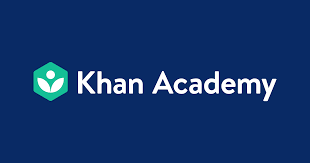 www.lexiacore5.com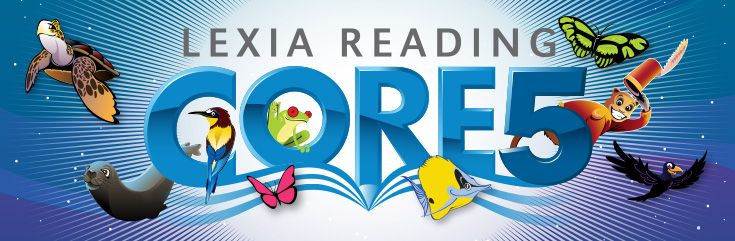 https://pbskids.org/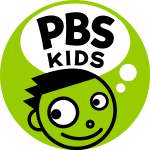 https://www.prodigygame.com/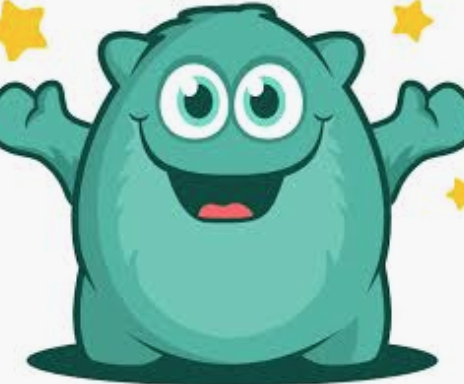 www.kidsa-z.com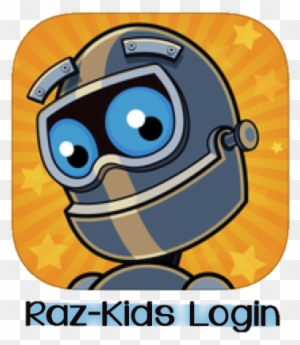 www.brainpop.comUsername; ps89qPassword: brainpop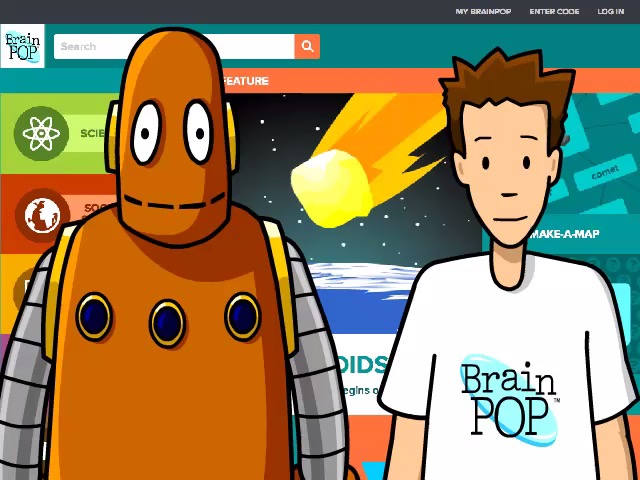 Pearsonrealize.com 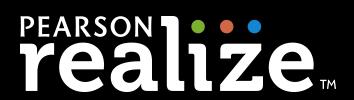 www.getepic.com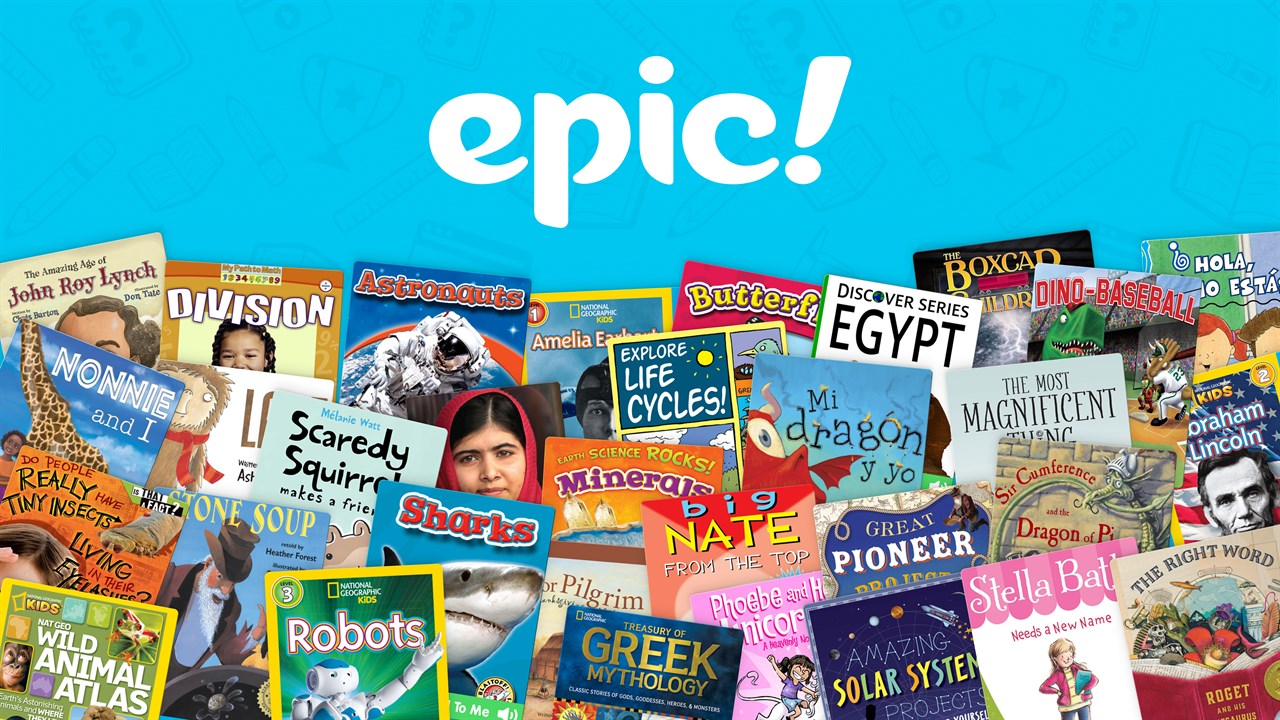 www.ps89q.typingclub.com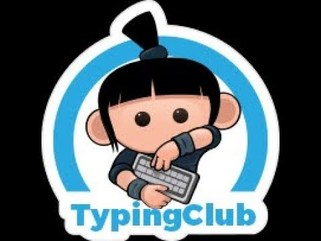 SubjectMonday TuesdayWednesdayThursdayFridayWriter’s WorkshopLog onto Google Classroom, the assignment is in the ELA section.TP: Generating Writing IdeasTask: Write about a time in your life that you were surprised.TP: Generating Writing IdeasTask: Write about a time when you finally got something you had been working hard for. Tell the story about your struggle, how you worked hard to get it, and what it was like to finally have it.  TP: Generating Writing IdeasTask: Write about a day that was not so great. What happened? Where did it happen? Why was it not a great day? Did you learn anything?  TP: Generating Writing IdeasTask: Write about a time when you were very scared. What were you afraid of? What happened? Are you still afraid of it? Did you learn anything from this fear? TP: Generating Writing IdeasTask: Write about your favorite holiday that you and your family celebrate. Why is it your favorite? What are your family traditions?  Reader’s WorkshopTP: Determine the Social IssueText:Reading Fiction p. 61-64“Yasmeen’s Turn”What is the social issue here?TP: Determine the Social IssueRead Aloud Video: https://www.youtube.com/watch?v=7AVxr_vz0XEWhat is the theme of the story?TP: Determine the Social IssueShort Video:https://www.youtube.com/watch?v=WjqiU5FgsYcWhat is the social issue here?TP: Determine the Social IssueShort Video:https://www.youtube.com/watch?v=lyoaLway15gWhat is the social issue here?TP: Determine the Social IssueShort Video:https://www.youtube.com/watch?v=yWd4mzGqQYoWhat is the social issue here?Additional ELA PracticeRead a book or go onto lexia, raz-kids, or epic for 30 minutes. Read a book or go onto www.typingclub.comfor 30 mins. Read a book or go onto lexia, raz-kids, or epic for 30 minutes. Read a book or go onto www.typingclub.comfor 30 mins. Read a book or go onto lexia, raz-kids, or epic for 30 minutes. ENLWeekly words:Weekly Vocab. 03/23 - 03/27Grammar activity: ________Brainpop video nouns+Google form response :Nouns response Choice Board #1 + weeklyVocabulary-choose one activity from the board using weekly vocab. _______Vocabulary Choice Board Nyseslat Reading__________Read passage:  “A Bad Move”Readers response question: "A Bad Move" readers response Nyseslat Reading__________Re-read passage: “A Bad Move”Multiplechoice questions: "A Bad Move" Multiple Choice Questions Choice Board #2 + weeklyVocabulary-choose one activity from the board using weekly vocab. _______Vocabulary Choice Board MathGo to Google Classroom Math Section to find the activity!Place Value- Watch the video
- Complete practice questions
- Prodigy or Choice BoardPlace Value- Watch the video- Complete practice questions- Prodigy or Choice BoardPlace Value- Watch the video- Complete practice questions- Prodigy or Choice BoardPlace Value- Watch the video- Complete practice questions- Prodigy or Choice BoardPlace Value- Watch the video - Complete practice questions- Prodigy or Choice BoardScience/Social StudiesScience:Log onto Google Classroom for the Science activity.Social Studies:Log onto Google Classroom for the Social Studies activity.Science:Log onto Google Classroom for the Science activity.Social Studies:Log onto Google Classroom for the Social Studies activity.No assignment today!Physical Education/ Art:No assignment today!Physical Education:Log onto Google Classroom for the Phys. Ed activityArt:Log onto Google Classroom for the Art activity. Physical Education:Log onto Google Classroom for the Phys. Ed. activity.Art:Log onto Google Classroom for the Art activity. SubjectMonday TuesdayWednesdayThursdayFridayWriter’s WorkshopMentor Texts Day 1“Tar Beach”https://youtu.be/h9RKJleFdBUMentor Texts Day 2“Owl Moon”https://www.youtube.com/watch?v=IXQefRzVkIMGenerating:Ranking Life EventsGenerating: EmotionsGenerating: Small MomentReader’s Workshop*Check Google Classroom for the assignments that go along with these videos and storiesCharacter Reactions Day 1The One and Only Ivan Video Read Aloud:https://www.youtube.com/watch?v=FAtdZhK2yO4NF Connection:https://www.youtube.com/watch?v=OYYL2LxotA8Character Reactions Day 2Youtube Link“Can I Stay”https://www.youtube.com/watch?v=im0k9d-gqbUDifferent Characters React to the Same Social Issue Day 1“Fox” Video Read Aloud Different Characters React to the Same Social Issue Day 2“The Present”https://www.youtube.com/watch?v=3XA0bB79oGcText ConnectionsThe Snack Attack:https://www.youtube.com/watch?v=38y_1EWIE9IAdditional ELA PracticeRead a book or go onto lexia, raz-kids, or epic for 30 minutes. Read a book or go onto www.typingclub.comfor 30 mins. Read a book or go onto lexia, raz-kids, or epic for 30 minutes. Read a book or go onto www.typingclub.comfor 30 mins. Read a book or go onto lexia, raz-kids, or epic for 30 minutes. ENLSocial IssuesDaily Vocab:Immigration 1. BrainPop Immigration video + BP quizw/ response 2.Scholatic Tour of Ellis Island w/ response Social IssuesDaily Vocab:Pollution1. Pollutiontext read-aloud2. Multiple Choice QsSocial IssuesDaily Vocab:Culture 1.ImmigrationText2. Short ResponseALT Skill ReviewDaily Vocab:Hoist1. Verb BrainPop + BP quiz w/ responseALT Skill ReviewDaily Vocab:Track1.Verb activity responseMathGo to Google Classroom Math Section to find the activity!Add & Subtract Fractions- Watch the video:https://www.youtube.com/watch?v=xNsyNwAkqfk
- Complete practice questions
- Prodigy or Choice BoardAdd & Subtract Mixed Numbers- Watch the video on adding:https://www.youtube.com/watch?v=jSd9PMlozQk and on subtracting:https://www.youtube.com/watch?v=ORyhjp3-HYI- Complete practice questions- Prodigy or Choice BoardMultiply Fractions- Watch the video:https://www.youtube.com/watch?v=-sxfriO_IV0- Complete practice questions- Prodigy or Choice BoardDivide Fractions- Watch the video:https://www.youtube.com/watch?v=AwSMewrnQXg- Complete practice questions- Prodigy or Choice BoardFraction Recipe Project- Read the project directions- Talk with your family to help you complete the projectScience/Social StudiesScience:Log onto Google Classroom for the Science activity.Social Studies:Log onto Google Classroom for the Social Studies activity.Science:Log onto Google Classroom for the Science activity.Social Studies:Log onto Google Classroom for the Social Studies activity.No assignment today!Physical Education/ Art:No assignment today!Physical Education:Log onto Google Classroom for the Phys. Ed activityArt:Log onto Google Classroom for the Art activity. Physical Education:Log onto Google Classroom for the Phys. Ed. activity.Art:Log onto Google Classroom for the Art activity. 